Drama Club Cast T-Shirt Order FormFirst & Last Name____________________________________________________Size (please circle):      Youth Large    Adult Small    Adult Medium    Adult Large    Adult XLT - Shirt will be short sleeve ocean blue with teal inkCost:  $17.00 CASH ONLY PLEASE (we cannot accept any checks)in an envelope with this form & size choice!Payment due by Monday, March 5th rehearsalFront small left chest :  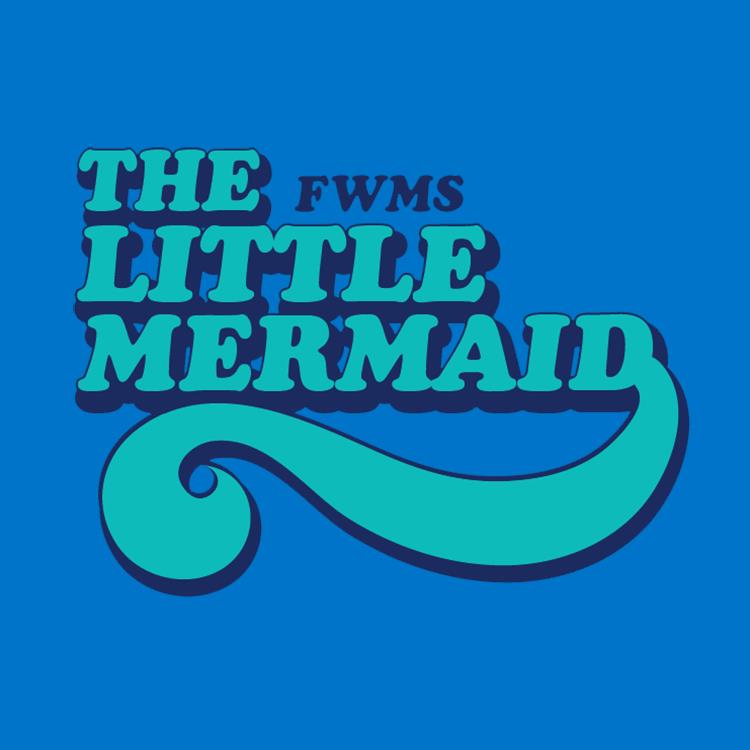 Back center large:  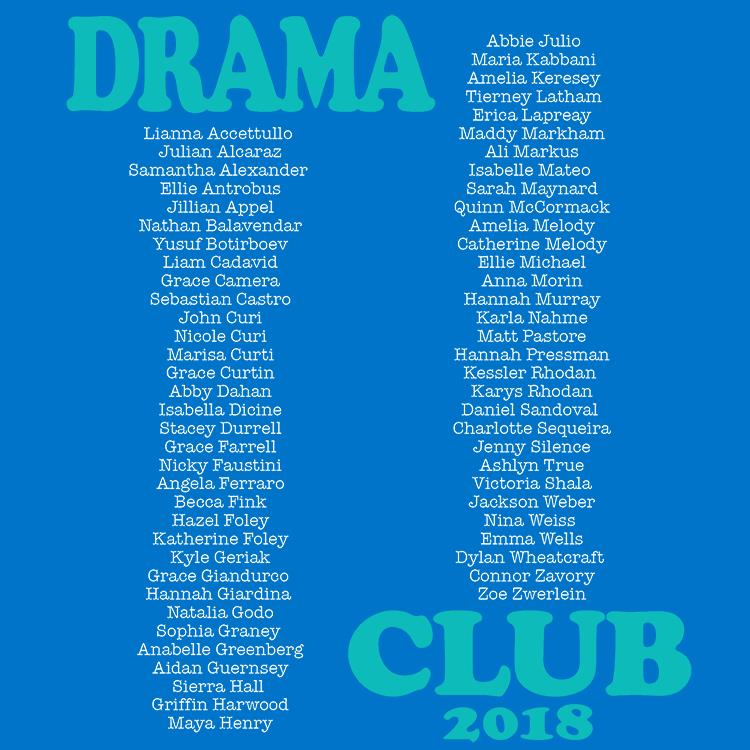 Drama Club Crew T-Shirt Order FormFirst & Last Name____________________________________________________Size (please circle):      Youth Large    Adult Small    Adult Medium    Adult Large    Adult XLT - Shirt will be short sleeve black with grey & white inkCost:  $17.00 CASH ONLY PLEASE (we cannot accept any checks)in an envelope with this form & size choice!Payment due by Monday, March 12th rehearsalFront small left chest :  Back center large:   